. apprAgenda ItemsApproved Meeting Minutes 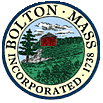 Bolton Parks & Recreation CommissionMeeting MinutesDate:October 5th, 2023Time/Location10:00 am at Houghton Building                                    Commissioners Present: Ed Sterling, Erika Mond, Martha Babbit, & Lisa Shepple, coordinatorGuests:Anna MckeownNext Meeting:November 15th, 2023Agenda ItemAction1.Approve Minutes from September 14th meetingApproved unanimously2.3.4.5.BYSA would like to Replace soccer field shed, same size & locationBYBS request $2500.00 to improve baberuth field, quoted $7500, shared cost w/BYBS$500 For supplies & candy for Halloween parade$800 for commercial lights for pergola, pavilion and trees at T/C & pond parkHomecoming event for NRHS at T/C 11/21Discussion/vote on having our summer programs at Camp Resolute for the future starting next Summer. Cost $18Discuss/vote coordinator stipend $10K, coming from revolving fund. To help compensate extra hours being done all year long along with the summer.Continue planning Halloween Parade – Date is Sun October 29th, 2:00pm, will be held rain or shine. Looking to start at Memorial Field and continue thru Sawyer and behind Emerson so no one is on 117.  Meeting there @12 to get everything readyCoordinator Report – Discuss MRPA meeting – Next meeting is October 11th @ 10:30 AMCoordinator job description  – will change old job description to include all jobs the coordinator is doing currentlyNatural playground – Ed will call Shaw school in Millbury that has some natural playground including spider web there for more infoAll Approved unanimouslyApproved unanimouslyApproved unanimously6.11:30 AM – Moved and seconded to close this meeting.Approved by vote unanimouslyItems for next agendaInitialsESEMMMMBKGCommissionerE. SterlingE. MondM. MiskinM. Babbit